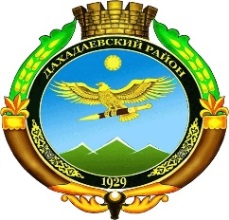 РЕСПУБЛИКА ДАГЕСТАНМБОУ «Уркарахская начальная школа – детский сад имени Рамазанова Р.С.» МО «ДАХАДАЕВСКИЙ РАЙОН»368570, Республика Дагестан, Дахадаевский район, с. Уркарах, тел.: 89051552246. E-mail: alisultan1254@mail.ruПРИКАЗ01.10.2021                                                                                      № ___________ «О создании бракеражной комиссии для осуществления контроля за организацией питания воспитанников МБОУ «Уркарахская начальная школа сад имени Рамазанова Р.С»
 на 2021 – 2022 учебный год»         С целью осуществления контроля за объемом и качеством оказываемых услуг по организации питания детей: качеством доставляемых продуктов; соблюдением технологии приготовления пищи; использования качественного ассортимента продуктов питания и соблюдением санитарно-гигиенических требований при приготовлении и раздаче пищи в МБОУ   ПРИКАЗЫВАЮ:1.     Создать бракеражную комиссию для осуществления контроля над организацией питания воспитанников в составе:Председатель комиссии: Магомедов А.Г., директор МБОУ;Члены комиссии: Гасанбекова Ж.Г.,медицинская сестра;
                                                      Атбанова А.К., -повар садика;                             	      Хулаттаева М.М повар школы                                                                                                                                                                                 Амирбекова И.Г. председатель род.комитета2.     Обеспечить ежедневный контроль  за качеством поступающих продуктов,  за условиями их хранения, соблюдением всех гигиенических и технологических требований при приготовлении и раздачи пищи.3.     Оценку качества приготовленных блюд проводить перед каждой раздачей пищи по органолептическим показателям с отметкой в бракеражном журнале.4.     Возложить ответственность за  ведение журналов бракеража:- скоропортящихся пищевых продуктов, поступающих на пищеблок на  Гасанбекову Ж.Г. - готовой кулинарной продукции на Гасанбекову Ж.Г. медицинскую  сестру.5.     Работа бракеражной комиссии регламентируется положением о бракеражной комиссии МБОУ, утвержденным Советом МБОУ.6. Утвердить план работы бракеражной комиссии на 2021– 2022 учебный год.6. Контроль исполнения приказа оставляю за собой.Директор школы                                                                                                         А. Магомедов С приказом ознакомлены:_______________________ Гасанбекова Ж.Г_______________________Атбанова А.К_______________________Хулаттаева М. М________________________Амирбекова И.Г.